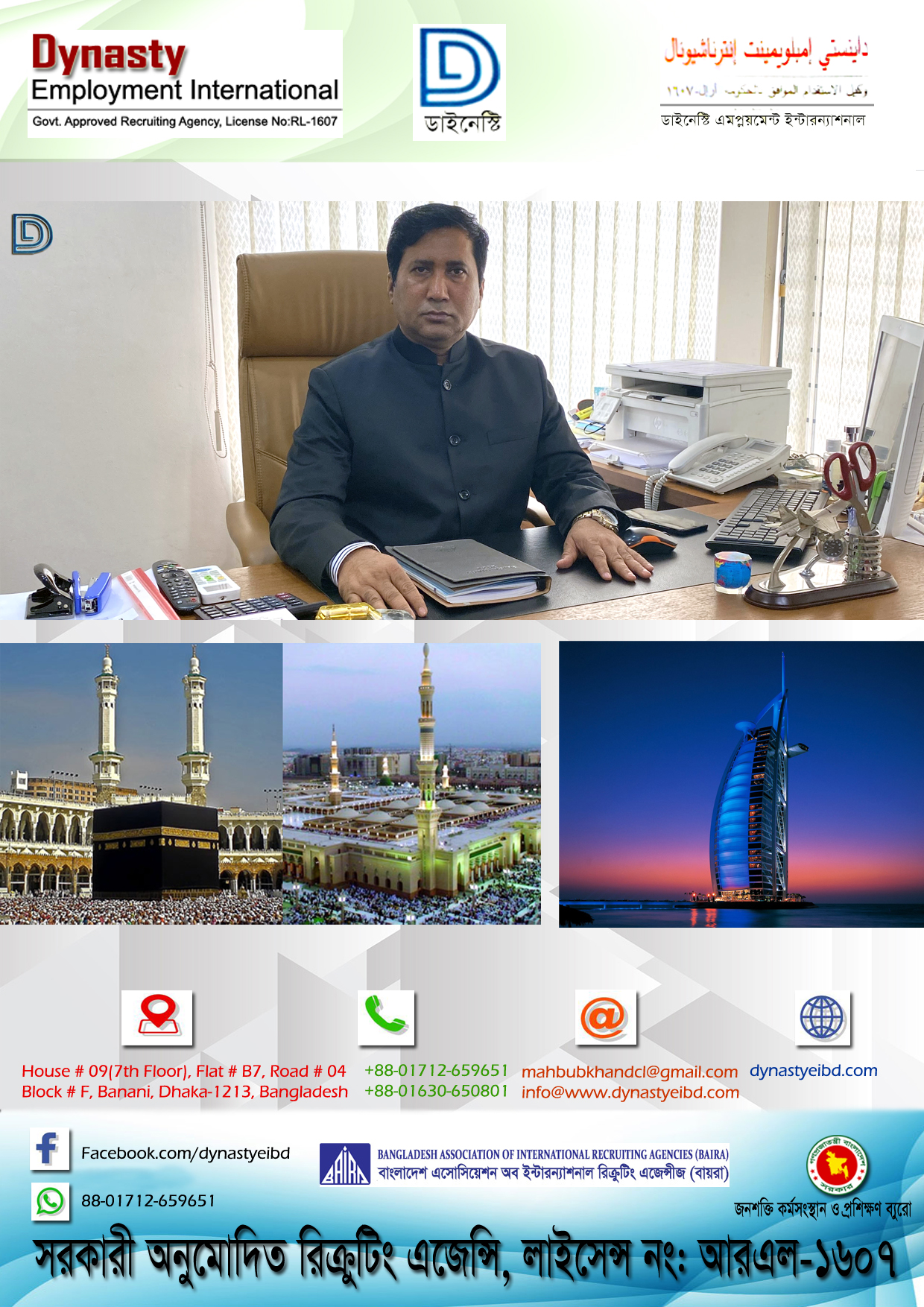 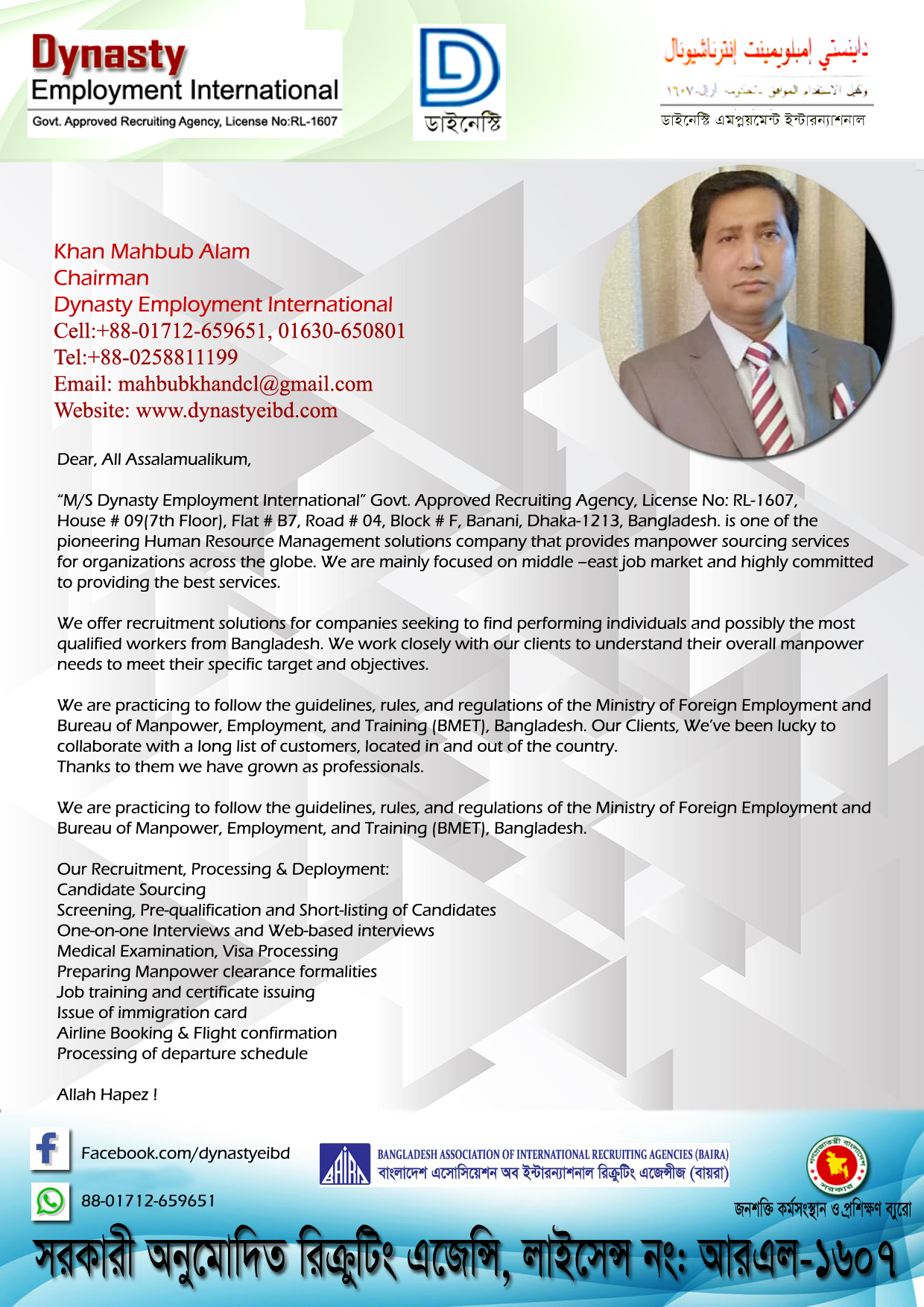 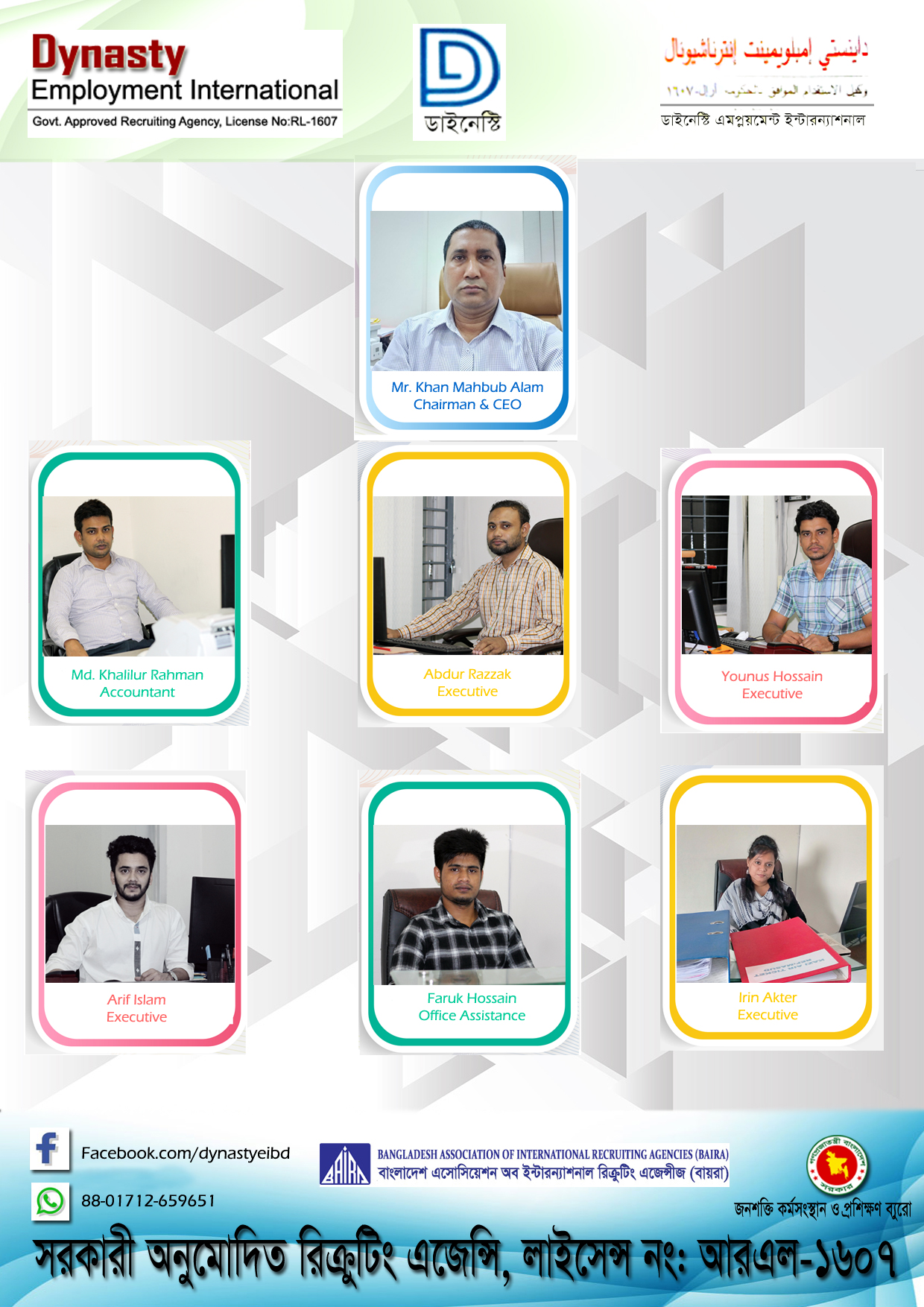 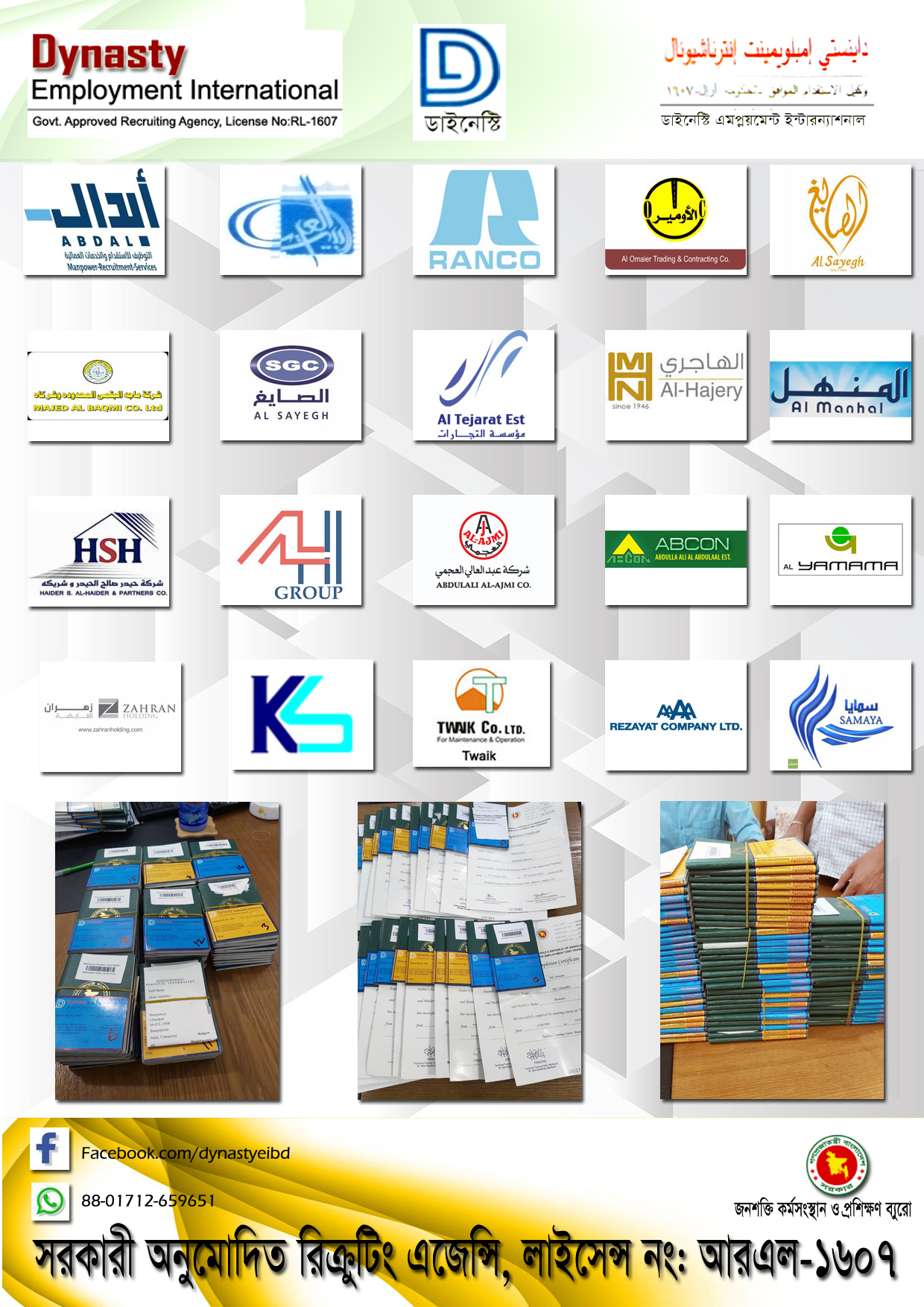 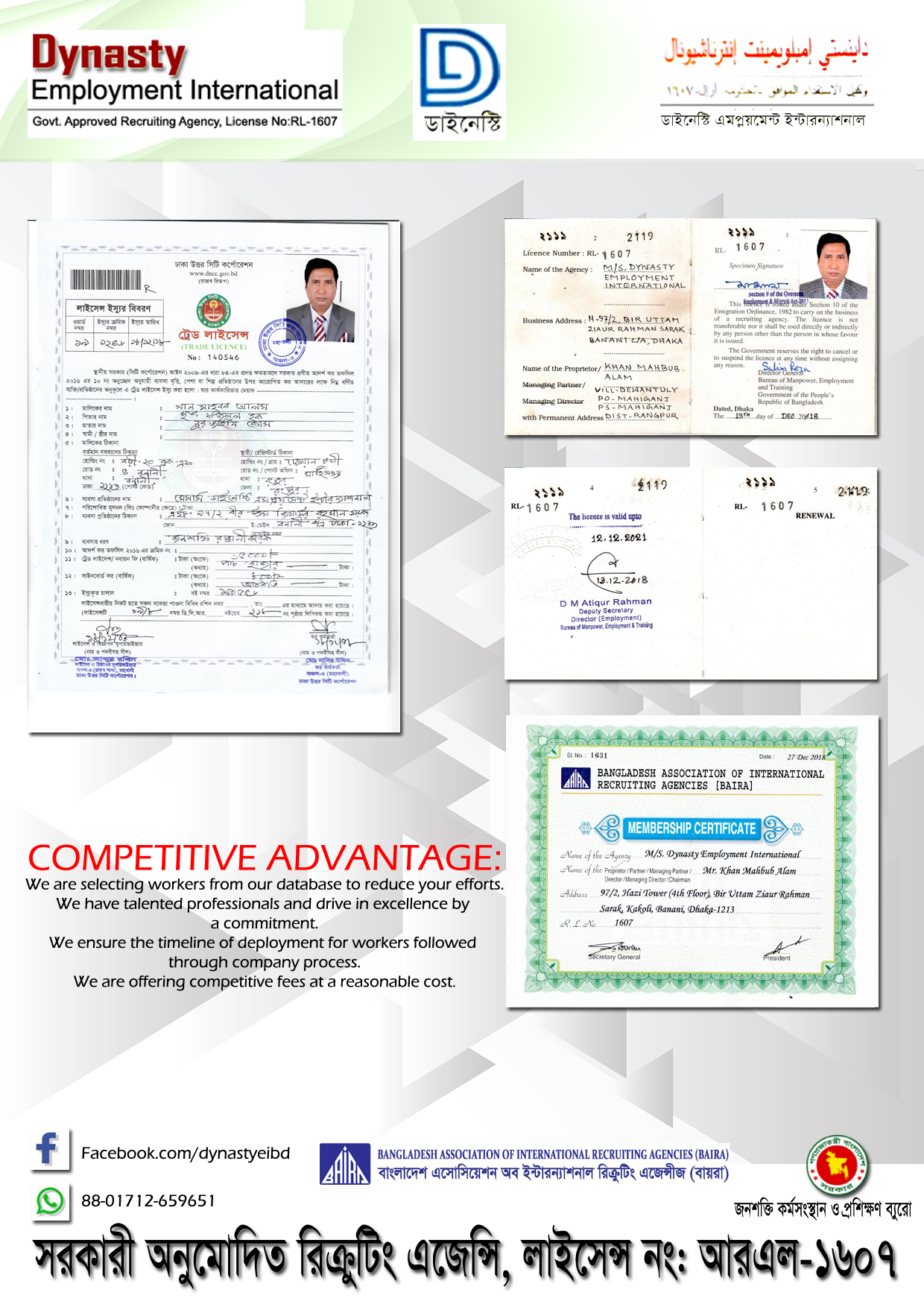 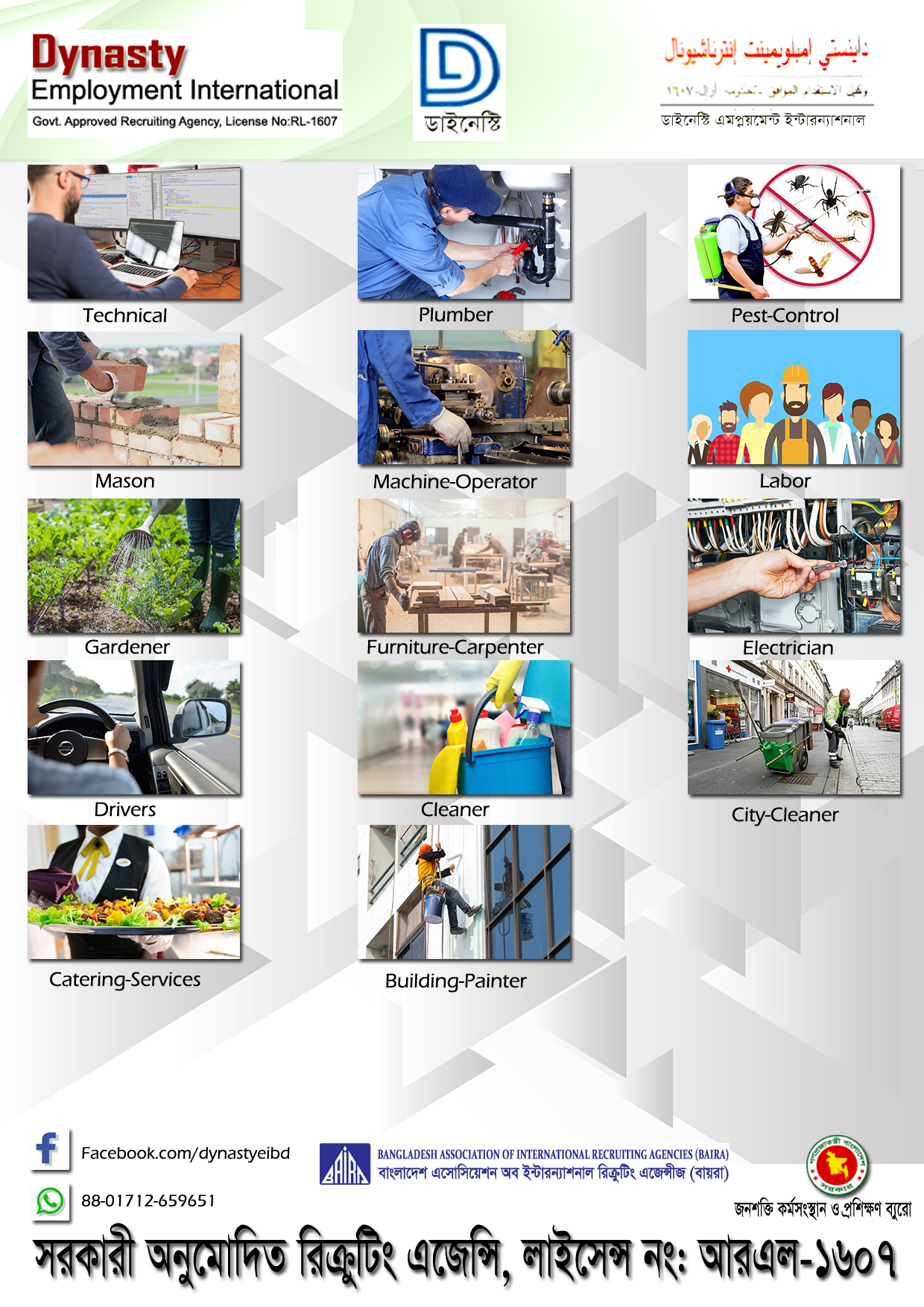 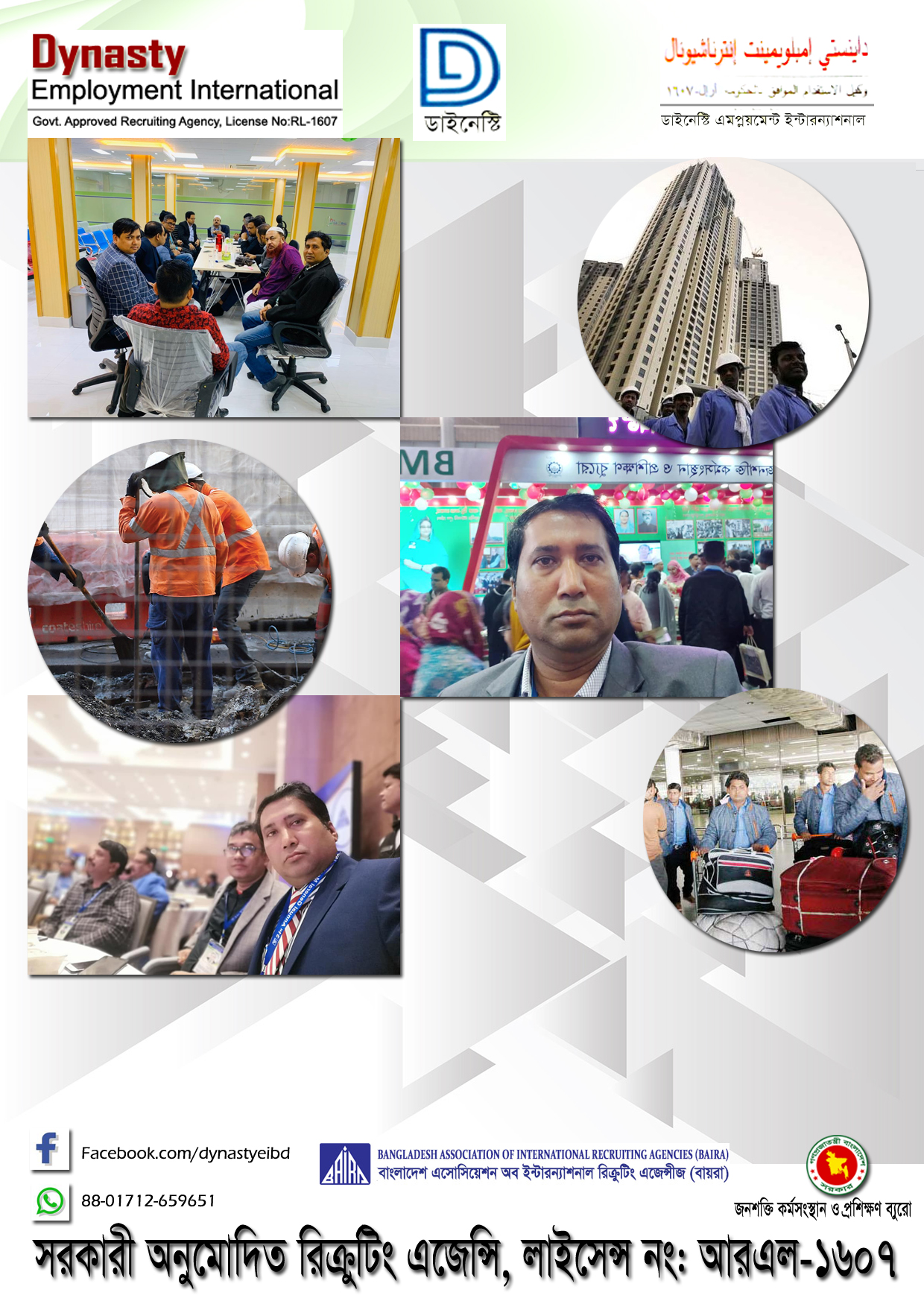 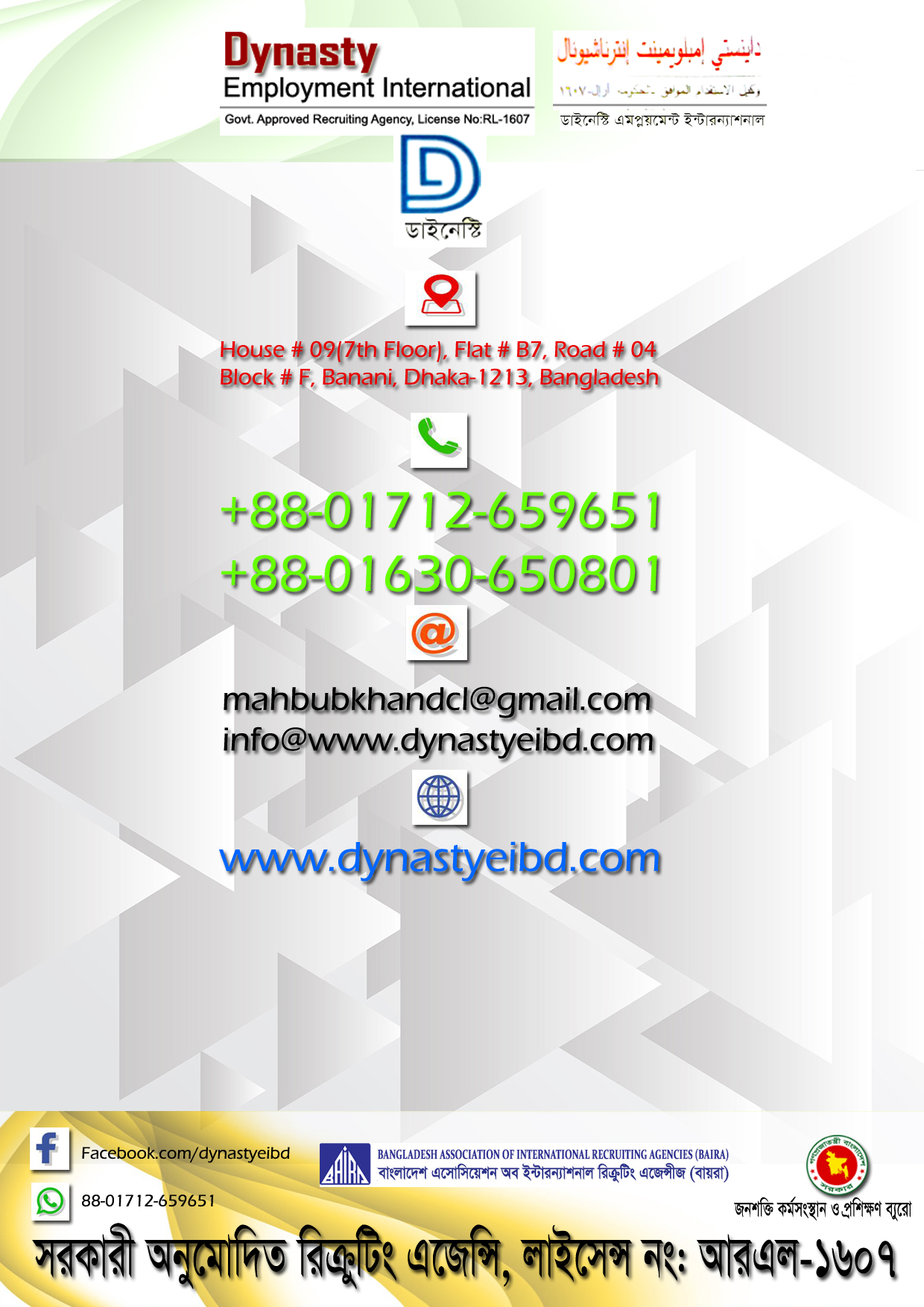 THANK YOU